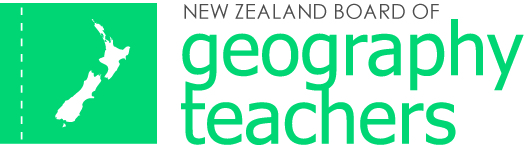 2013 Maatangi Whenua: Year 11 Inter-school Geography CompetitionThis competition is open to schools who are members of the New Zealand Geographical Society Inc. (NZGS). Teams must consist of three Year 11 Students who are currently studying Geography in a Year 11 course. Schools may enter up to two teams. However, if space at the Regional competition is limited, priority will be given to having just one team, from as many schools as possible and the entry fee for the second team will be refunded. Entry fee for the Regional Round is $35 per team. This is non-refundable. This must be received by 31 July – no late entries can be accepted as resources have to be printed and dispactched.Regional Rounds will be held across NZ in each of the six NZGS regions.Where there are two or more venues within one NZGS region, the team with the highest score will then be the Regional winner.2013 Maatangi Whenua: Year 11 Inter-school Geography CompetitionENTRY FORMSchool:	________________________________________________________________Address:	________________________________________________________________________________________________________________________________HOD/TIC Geography Name:	____________________________________________________Email:		________________________________________________________________Preferred Regional Venue: ______________________________________________________Number of Teams			1	/	2		Please circle I confirm (please tick boxes)A non-refundable entry fee cheque of $35.00 per team has been enclosed or DC payment has been made (ref or number of the DC payment)We are a current member of the NZGS and have paid our 2013 subscriptionAll students who compete in the competition are in Year 11 and are currently studying Geography in a Year 11 course.One Teacher will attend with our students to assistSigned: _______________________________   Date: _______________Payment Method: Payments may be made by Direct Credit to	:	BNZ account	02-0343 0129754-01NB: Please ensure you put your school name in the ‘particulars’ and MW in the ‘code’or by Cheques payable to NZBoGT and forwarded to Jane Foster at the address below.Completed entry forms should be posted to:	or faxed to:NZBOGT Maatangi Whenua Competition		09 815 1441C/- Jane Foster, Marist College				31 Alberton Ave						or emailed to:Mt Albert							j.foster@maristcollegeschool.nzAuckland 1025You entry must arrive by the 31 July 2013RegionDates and location of competitionAucklandNorth Shore: 6.00pm – 9.00pm, Thursday 8 August, Westlake Girls High SchoolAuckland: 6.00pm – 9.00pm Monday 12 August, St Cuthbert’s CollegeNorthland:We do not have a venue for Northland this year so teams will need to attend the North Shore round, unless something can be organised before the end of Term 2.Waikato4.30pm – 8.00pm Tuesday 13 August, John Paul College, RotoruaCentralTaranaki: 4.30 – 7.00pm Tuesday 13 August, New Plymouth GHS Palmerston North: 6.30 – 9.30pm Wednesday 7 August, Room 3.09, Geography Building, Massey UniversityHawke’s Bay:We do not have a venue for Hawkes Bay this year so teams will need to travel unless something can be organised before the end of Term 2WellingtonWellington: 4.30pm Thursday 8 August, Upper Hutt CollegeNelson/Marlborough: 6.45pm Tuesday 6 August, Waimea College, Richmond, NelsonCanterbury5.00-9.00pm Thursday 8 August, The Undercroft @ University of CanterburyOtago2.00 – 4.30pm Thursday 8 August, Level 5 Geography Building, Otago University (follow the signposts)